Πανεπιστημιούπολη Βουτών, 700 13 Ηράκλειο Κρήτης,Τηλ.: 2810 394400-3E-mail: secbio@uoc.grVoutes University Campus, 700 13 Heraklion, Crete, Greece, Tel.: +30 2810 394400-3E-mail: secbio@uoc.gr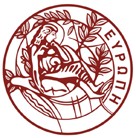 ΒεβαίωσηΒεβαιώνεται  ότι  ο/η	είναιφοιτητής/τρια	του	Τμήματος	Βιολογίας	του	Πανεπιστημίου Κρήτης και συμμετείχε  στις  εξετάσεις του μαθήματος	που  έγιναν σήμερα .................................Ηράκλειο,Ο Βεβαιών Καθηγητής